APost DetailsPost DetailsPost DetailsPost DetailsJob Title:Environment and Carbon SpecialistFunction:Safety & EnvironmentLocation:4 More LondonUnique Post Number:Reports To:Environmental Sustainability  Lead Grade:MG1BPurpose of the JobPurpose of the JobPurpose of the JobPurpose of the JobTo assist the Environmental Team with the development of Southeastern’s environmental policies and processes. Supporting managers throughout the business to continually improve environmental performance. Delivering programmes that assist Southeastern to meet legal requirements and business objectives, goals and actions.To assist the Environmental Team with the development of Southeastern’s environmental policies and processes. Supporting managers throughout the business to continually improve environmental performance. Delivering programmes that assist Southeastern to meet legal requirements and business objectives, goals and actions.To assist the Environmental Team with the development of Southeastern’s environmental policies and processes. Supporting managers throughout the business to continually improve environmental performance. Delivering programmes that assist Southeastern to meet legal requirements and business objectives, goals and actions.To assist the Environmental Team with the development of Southeastern’s environmental policies and processes. Supporting managers throughout the business to continually improve environmental performance. Delivering programmes that assist Southeastern to meet legal requirements and business objectives, goals and actions.CPrincipal AccountabilitiesPrincipal AccountabilitiesPrincipal AccountabilitiesPrincipal AccountabilitiesC1C2C3C4C5C6C7C8C9C10C11C12C13C14C15Assist the Environmental Sustainability Lead to develop and deliver energy and carbon emission reduction programmes.Responsibility for carbon and energy accounting including data collection.Prepare internal and external reporting to meet legal requirements such as SECR, ESOS and Science Based Targets Initiative requirements.Maintain and continually develop the carbon trajectory tool.Develop and deliver supplier engagement programmes in support of Southeastern’s science-based targets Assist the Environmental Sustainability Lead to develop and deliver climate adaptation and resilience planning and associated policies and strategies.Lead on the continual development and delivery of the Air Quality Strategy and Noise Management Strategy.Provide secretariat support to the Sustainability Board.Develop procedures, standards and guidance notes related to improving environmental performance.Ensure that environmental risks are understood, and effective mitigations are put into place to reduce the company’s potential exposure to litigation and reputational damage to as low as reasonably practicable.Assist with the development and management of Southeastern’s environmental policies, strategies, plans, targets and key performance indicators.  Provide managers and employees throughout the business with expert environmental advice and support.Engage with industry environmental groups, representing Southeastern’s business interests as required and actively seeking good practices which can be implemented by Southeastern.Work with regulatory bodies to identify and rectify issues in an effective manner, delivering compliance whilst protecting Southeastern’s business interests.Monitor existing and proposed legislation, ensuring that impacts on Southeastern are identified, that representations are made where appropriate, that processes are put into place to deliver compliance as required and that suitable measurement and reviews are undertaken to confirm compliance.Assist the Environmental Sustainability Lead to develop and deliver energy and carbon emission reduction programmes.Responsibility for carbon and energy accounting including data collection.Prepare internal and external reporting to meet legal requirements such as SECR, ESOS and Science Based Targets Initiative requirements.Maintain and continually develop the carbon trajectory tool.Develop and deliver supplier engagement programmes in support of Southeastern’s science-based targets Assist the Environmental Sustainability Lead to develop and deliver climate adaptation and resilience planning and associated policies and strategies.Lead on the continual development and delivery of the Air Quality Strategy and Noise Management Strategy.Provide secretariat support to the Sustainability Board.Develop procedures, standards and guidance notes related to improving environmental performance.Ensure that environmental risks are understood, and effective mitigations are put into place to reduce the company’s potential exposure to litigation and reputational damage to as low as reasonably practicable.Assist with the development and management of Southeastern’s environmental policies, strategies, plans, targets and key performance indicators.  Provide managers and employees throughout the business with expert environmental advice and support.Engage with industry environmental groups, representing Southeastern’s business interests as required and actively seeking good practices which can be implemented by Southeastern.Work with regulatory bodies to identify and rectify issues in an effective manner, delivering compliance whilst protecting Southeastern’s business interests.Monitor existing and proposed legislation, ensuring that impacts on Southeastern are identified, that representations are made where appropriate, that processes are put into place to deliver compliance as required and that suitable measurement and reviews are undertaken to confirm compliance.Assist the Environmental Sustainability Lead to develop and deliver energy and carbon emission reduction programmes.Responsibility for carbon and energy accounting including data collection.Prepare internal and external reporting to meet legal requirements such as SECR, ESOS and Science Based Targets Initiative requirements.Maintain and continually develop the carbon trajectory tool.Develop and deliver supplier engagement programmes in support of Southeastern’s science-based targets Assist the Environmental Sustainability Lead to develop and deliver climate adaptation and resilience planning and associated policies and strategies.Lead on the continual development and delivery of the Air Quality Strategy and Noise Management Strategy.Provide secretariat support to the Sustainability Board.Develop procedures, standards and guidance notes related to improving environmental performance.Ensure that environmental risks are understood, and effective mitigations are put into place to reduce the company’s potential exposure to litigation and reputational damage to as low as reasonably practicable.Assist with the development and management of Southeastern’s environmental policies, strategies, plans, targets and key performance indicators.  Provide managers and employees throughout the business with expert environmental advice and support.Engage with industry environmental groups, representing Southeastern’s business interests as required and actively seeking good practices which can be implemented by Southeastern.Work with regulatory bodies to identify and rectify issues in an effective manner, delivering compliance whilst protecting Southeastern’s business interests.Monitor existing and proposed legislation, ensuring that impacts on Southeastern are identified, that representations are made where appropriate, that processes are put into place to deliver compliance as required and that suitable measurement and reviews are undertaken to confirm compliance.Assist the Environmental Sustainability Lead to develop and deliver energy and carbon emission reduction programmes.Responsibility for carbon and energy accounting including data collection.Prepare internal and external reporting to meet legal requirements such as SECR, ESOS and Science Based Targets Initiative requirements.Maintain and continually develop the carbon trajectory tool.Develop and deliver supplier engagement programmes in support of Southeastern’s science-based targets Assist the Environmental Sustainability Lead to develop and deliver climate adaptation and resilience planning and associated policies and strategies.Lead on the continual development and delivery of the Air Quality Strategy and Noise Management Strategy.Provide secretariat support to the Sustainability Board.Develop procedures, standards and guidance notes related to improving environmental performance.Ensure that environmental risks are understood, and effective mitigations are put into place to reduce the company’s potential exposure to litigation and reputational damage to as low as reasonably practicable.Assist with the development and management of Southeastern’s environmental policies, strategies, plans, targets and key performance indicators.  Provide managers and employees throughout the business with expert environmental advice and support.Engage with industry environmental groups, representing Southeastern’s business interests as required and actively seeking good practices which can be implemented by Southeastern.Work with regulatory bodies to identify and rectify issues in an effective manner, delivering compliance whilst protecting Southeastern’s business interests.Monitor existing and proposed legislation, ensuring that impacts on Southeastern are identified, that representations are made where appropriate, that processes are put into place to deliver compliance as required and that suitable measurement and reviews are undertaken to confirm compliance.DSafety ResponsibilitiesSafety ResponsibilitiesSafety ResponsibilitiesSafety ResponsibilitiesSafety ResponsibilitiesD1This post is required to undertake SAFETY CRITICAL WORKYesNoD2This is a KEY SAFETY POST or nominated deputyYesNoD3The holder of this post is identified as a KEY SAFETY LEADERYesNoD4The job requires competence in PERSONAL TRACK SAFETYYesNoD5This job has SPECIFIC SAFETY RESPONSIBILITIES (if Yes see section D6 below) YesNoD6The post holder has the following specific safety responsibilities:The post holder has the following specific safety responsibilities:The post holder has the following specific safety responsibilities:The post holder has the following specific safety responsibilities:The post holder has the following specific safety responsibilities:N/AN/AN/AN/AN/AEDecision making AuthorityDecision making AuthorityDecision making AuthorityDecision making AuthorityDecision making AuthorityE1E2Engagement of environmental consultancies and auditors.Agreement of action plans with line managers and regulators.Engagement of environmental consultancies and auditors.Agreement of action plans with line managers and regulators.Engagement of environmental consultancies and auditors.Agreement of action plans with line managers and regulators.Engagement of environmental consultancies and auditors.Agreement of action plans with line managers and regulators.Engagement of environmental consultancies and auditors.Agreement of action plans with line managers and regulators.FMost Challenging and/or Difficult parts of the roleMost Challenging and/or Difficult parts of the roleMost Challenging and/or Difficult parts of the roleMost Challenging and/or Difficult parts of the roleMost Challenging and/or Difficult parts of the roleF1F2Support the interpretation of often complex emerging regulatory and contractual requirements; helping to build pragmatic business solutions and responses; engaging managers to build understanding and support to meet new requirements.Required to work through managers to deliver environmental excellence across the business.  This will require both excellent facilitation and inter-personal skills and an acute understanding of business goals.Delivering environmental excellence at a corporate level in a complex customer-focused business with many competing demands for managerial attention.Support the interpretation of often complex emerging regulatory and contractual requirements; helping to build pragmatic business solutions and responses; engaging managers to build understanding and support to meet new requirements.Required to work through managers to deliver environmental excellence across the business.  This will require both excellent facilitation and inter-personal skills and an acute understanding of business goals.Delivering environmental excellence at a corporate level in a complex customer-focused business with many competing demands for managerial attention.Support the interpretation of often complex emerging regulatory and contractual requirements; helping to build pragmatic business solutions and responses; engaging managers to build understanding and support to meet new requirements.Required to work through managers to deliver environmental excellence across the business.  This will require both excellent facilitation and inter-personal skills and an acute understanding of business goals.Delivering environmental excellence at a corporate level in a complex customer-focused business with many competing demands for managerial attention.Support the interpretation of often complex emerging regulatory and contractual requirements; helping to build pragmatic business solutions and responses; engaging managers to build understanding and support to meet new requirements.Required to work through managers to deliver environmental excellence across the business.  This will require both excellent facilitation and inter-personal skills and an acute understanding of business goals.Delivering environmental excellence at a corporate level in a complex customer-focused business with many competing demands for managerial attention.Support the interpretation of often complex emerging regulatory and contractual requirements; helping to build pragmatic business solutions and responses; engaging managers to build understanding and support to meet new requirements.Required to work through managers to deliver environmental excellence across the business.  This will require both excellent facilitation and inter-personal skills and an acute understanding of business goals.Delivering environmental excellence at a corporate level in a complex customer-focused business with many competing demands for managerial attention.GPerson SpecificationSoutheastern aims to recruit people not just for jobs but for long term careers. We want good quality, talented people with the right attitude who will stay with us.For these reasons we look for evidence of Southeastern values and behaviours in all potential staff and our existing staff looking for promotion along with the particular experience/knowledge, skills and behaviours relevant to the position applied for.  These areTake personal responsibility for our actionsSupport our colleaguesTake care of our customersWork collaboratively with stakeholdersOperate in a socially and environmentally responsible wayWe also require more than competent performance against our Leadership & Management Competency Framework.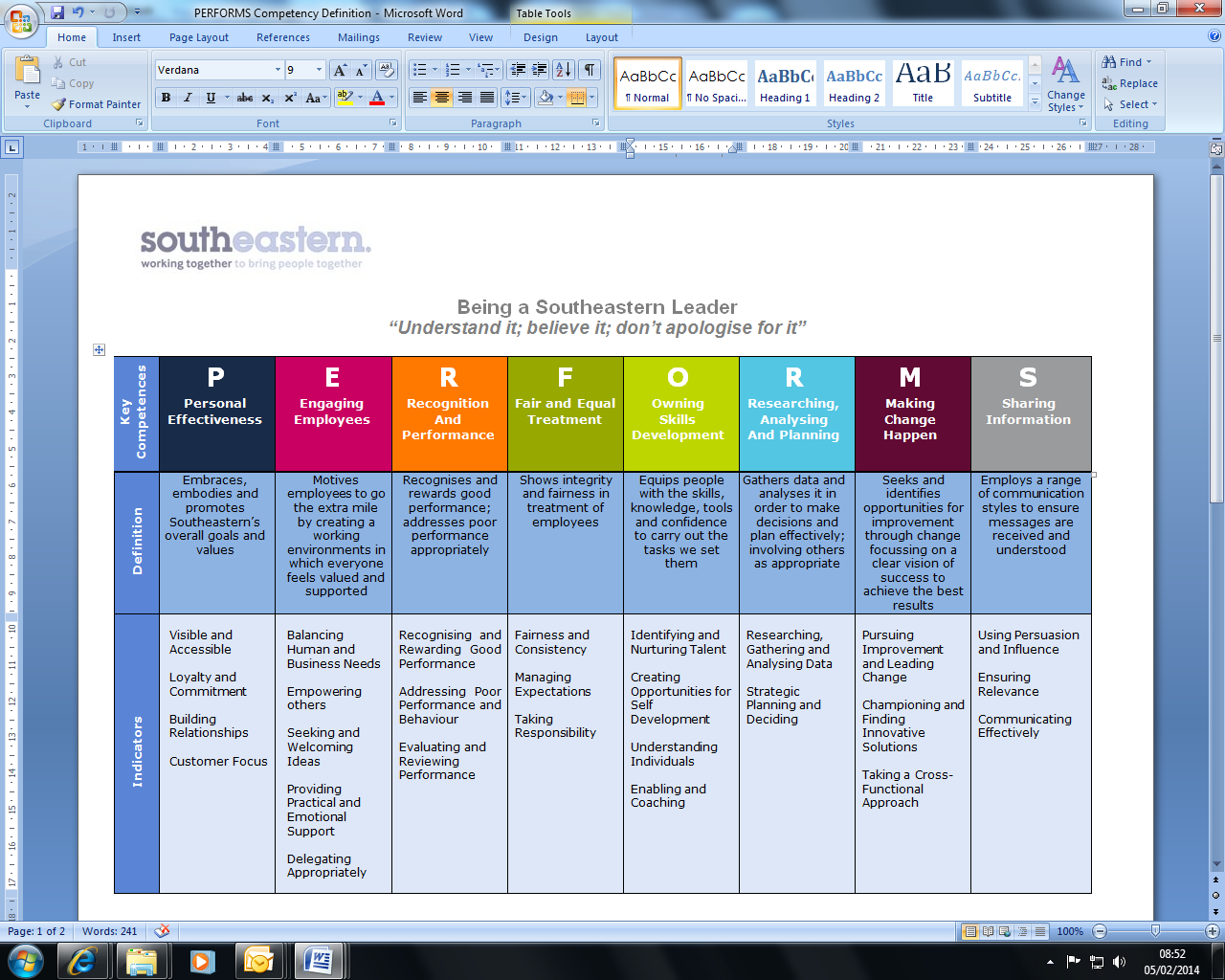 All shortlisted candidates seeking promotion will be assessed against this framework.The job demands the following blend of experience/knowledge, skills and behaviours (all are essential , unless otherwise shown and will be assessed by application and/ or interview/assessment) :G1Experience, Knowledge & Qualifications (including any specific safety training requirements)Educated to relevant degree level.Experience of developing and delivering environment/sustainability-based initiatives and programmes. Strong numeracy skills, including data collection, trend analysis and reporting. Experience of engaging, communicating with and influencing a wide range of stakeholders. Able to plan, execute, monitor progress, and close projects.Experience of working with stakeholders to develop and implement strategies.Good knowledge of UK environmental law.Good business awareness.Excellent standard of written and spoken English.Excellent standard of knowledge and application of Microsoft Word, Excel and Powerpoint applications. G2Skills (including any specific safety critical competencies) Influencing stakeholdersPlanning and organising workCommercial awarenessAdding organisational valueHonesty and integrityAble to view change with both a strategic and operational perspectiveBe able to present technical matters in a clear and easily understandable format Pragmatic problem solverAbility to lead or to support a project as requiredAble to work independently and show initiative.G3Behaviours Leading by exampleTeam workingCoachingAttention to detail and accuracyG4OtherHDimensions of roleDimensions of roleDimensions of roleDimensions of roleDimensions of roleH1Financial – Direct:Financial – Direct:NoneNoneNoneH2Financial – Other:Financial – Other:Breaches of environmental legislation can expose the company to large fines and significant reputational damage.  This role is key in reducing the risks of such failures.Promoting effective resource management has potential multi-million pound benefits for the business through reduced costs.Breaches of environmental legislation can expose the company to large fines and significant reputational damage.  This role is key in reducing the risks of such failures.Promoting effective resource management has potential multi-million pound benefits for the business through reduced costs.Breaches of environmental legislation can expose the company to large fines and significant reputational damage.  This role is key in reducing the risks of such failures.Promoting effective resource management has potential multi-million pound benefits for the business through reduced costs.H3Staff Responsibilities – Direct:Staff Responsibilities – Direct:NoneNoneNoneH4Staff Responsibilities – Other:Staff Responsibilities – Other:Required to engage and influence managers at all levels across the business.Required to engage and influence managers at all levels across the business.Required to engage and influence managers at all levels across the business.H5Any Other Statistical Data:Any Other Statistical Data:NoneNoneNoneIAcknowledgementAcknowledgementAcknowledgementAcknowledgementAcknowledgementI1Prepared By:______________________________Date:______________I2Approved By (Head of Department):______________________________Date:______________ JJob Description BriefingJob Description BriefingJob Description BriefingJob Description BriefingJob Description BriefingJob Description BriefingThe post holder has been briefed on and understands the requirements of this Job Description and other related documents:The post holder has been briefed on and understands the requirements of this Job Description and other related documents:The post holder has been briefed on and understands the requirements of this Job Description and other related documents:The post holder has been briefed on and understands the requirements of this Job Description and other related documents:The post holder has been briefed on and understands the requirements of this Job Description and other related documents:The post holder has been briefed on and understands the requirements of this Job Description and other related documents:Name of post holder:Signature:Date:Name of briefing manager:Signature:Date:KNominated Deputy for Safety requirements Nominated Deputy for Safety requirements Nominated Deputy for Safety requirements Nominated Deputy for Safety requirements Nominated Deputy for Safety requirements Nominated Deputy for Safety requirements If this is a KEY SAFETY POST (D2 in Safety Details above is YES) at least one nominated deputy must be identified.  The Job Holder must ensure that the Nominated Deputy(ies) receives a copy of,  and is briefed on this Job Description.  If there are more nominated deputies, they should sign further copies of this Job Description.If this is a KEY SAFETY POST (D2 in Safety Details above is YES) at least one nominated deputy must be identified.  The Job Holder must ensure that the Nominated Deputy(ies) receives a copy of,  and is briefed on this Job Description.  If there are more nominated deputies, they should sign further copies of this Job Description.If this is a KEY SAFETY POST (D2 in Safety Details above is YES) at least one nominated deputy must be identified.  The Job Holder must ensure that the Nominated Deputy(ies) receives a copy of,  and is briefed on this Job Description.  If there are more nominated deputies, they should sign further copies of this Job Description.If this is a KEY SAFETY POST (D2 in Safety Details above is YES) at least one nominated deputy must be identified.  The Job Holder must ensure that the Nominated Deputy(ies) receives a copy of,  and is briefed on this Job Description.  If there are more nominated deputies, they should sign further copies of this Job Description.If this is a KEY SAFETY POST (D2 in Safety Details above is YES) at least one nominated deputy must be identified.  The Job Holder must ensure that the Nominated Deputy(ies) receives a copy of,  and is briefed on this Job Description.  If there are more nominated deputies, they should sign further copies of this Job Description.If this is a KEY SAFETY POST (D2 in Safety Details above is YES) at least one nominated deputy must be identified.  The Job Holder must ensure that the Nominated Deputy(ies) receives a copy of,  and is briefed on this Job Description.  If there are more nominated deputies, they should sign further copies of this Job Description.The nominated deputy has been briefed on and understands the requirements of this Job Description and other related documents:The nominated deputy has been briefed on and understands the requirements of this Job Description and other related documents:The nominated deputy has been briefed on and understands the requirements of this Job Description and other related documents:The nominated deputy has been briefed on and understands the requirements of this Job Description and other related documents:The nominated deputy has been briefed on and understands the requirements of this Job Description and other related documents:The nominated deputy has been briefed on and understands the requirements of this Job Description and other related documents:Name of nominated deputy:Signature:Date:Name of briefing manager:Signature:Date: